         В соответствии с Уставом муниципального образования Соль-Илецкий городской округ, постановлением администрации муниципального образования Соль-Илецкий городской округ  от 28.06.2021 № 1454-п «Об утверждении порядков предоставления субсидий организациям жилищно-коммунального комплекса»,  постановляю:         1.  Утвердить решение о  признании участников отбора победителями отбора и предоставлении субсидий следующим МУПам:          МУП «Инициатива» на возмещение затрат по ремонту водопровода в с. Беляевка, на сумму 53 627 руб. 00 коп. (заявление  от 01.07.2021 г. № 3);           МУП «Елшанское КХ»  на возмещение по замене насоса в с. Елшанка,  на сумму 61450 руб. 00 коп.  (заявление от 02.07.2021 г. № 4);        МУП «Инициатива» на возмещение затрат по замене насоса в с. Михайловка, на сумму 24 300 руб. 00 коп.   (заявление от 15.07.2021 г. № 5);         МУП «Инициатива» на возмещение затрат по ремонту водопровода в с. Беляевка, на сумму 16 000 руб. 00 коп. (заявление от 15.07.2021 г. № 6);         МУП «Шахтный»  на возмещение затрат по разработке проекта зон санитарной охраны пос. Шахтный, на сумму 30 000 руб. 00 коп (заявление от 15.07.2021 г. №  7);        Соль-Илецкое ММПП ЖКХ на возмещение по замене насоса на скважине № 9 в г. Соль-Илецке, на сумму 73 131 руб.  00 коп. (заявление от  01.07.2021 г. № 1);        МКП «Первомайский» на возмещение затрат по замене  насоса - Агрегата  ЭЦВ 6-16-140(11кВт) (ГМС) на скважину  в с. Первомайское,  на сумму 73 152 руб. 00 коп. (заявление от 28.07.2021 № 11)        МКП «Первомайский» на возмещение затрат по замене  насоса -   Агрегат ЭЦВ 6-16-75(5,5кВТ)  на скважину  в с. Кумакское,  на сумму 56 448 руб. 00 коп. (заявление от 28.07.2021 № 12);        МУП «Перспектива» на возмещение затрат по разработке  проектов зон санитарной охраны водозаборов для 4-х скважин,  на сумму  40 000 руб. 00 коп. (заявление от 28.07.2021 № 13);        МУП «Боевогорский» на возмещение затрат  по обследованию объектов водоснабжения в с. Боевая гора, на сумму  39 800  руб.  (заявление  от 29.07.2021 № 14).                МУП «Залив» на возмещение затрат по ремонту водопровода в с. Григорьевка, д. Возрождение на  сумму 97 230 руб. (заявление от 15.07.2021 г. № 8).        МУП «Инициатива» на возмещение затрат по ремонту водопровода (рытье  и закапывание траншеи при ремонте центральной трасы водопровода в с. Михайловка, с. Беляевка, с. Смирновка на сумму 138 000 руб. 00 коп. (заявление от 29.07.2021 № 16).          2. Утвердить решение  об отклонении заявок участников отбора и отказе в предоставлении субсидий:         Соль-Илецкому ММПП ЖКХ на сумму 424 583 руб.30 коп. на возмещение затрат по замене труб теплотрассы по ул. Парижских Коммунаров, г. Соль-Илецка, (заявление от 01.07.2021 г. № 2).        МУП «Перспектива» на возмещение затрат по восстановлению паспортов  по 4-м скважинам, проведение отбора проб питьевой воды  по 4-м скважинам., на сумму  57 200 руб. 00 коп.        3. Контроль за исполнением настоящего постановления возложить на первого  заместителя главы администрации городского округа - заместитель главы администрации городского округа по строительству, транспорту, благоустройству и ЖКХ – Хафизова А.Р.        4. Постановление вступает в силу после его официального опубликования (обнародования). ВерноГлавный специалист организационного отдела                                                             Е.В. Телушкина Разослано: Прокуратура, Организационный отдел,  Отдел по строительству, транспорту, ЖКХ, дорожному хозяйству, газификации и связи.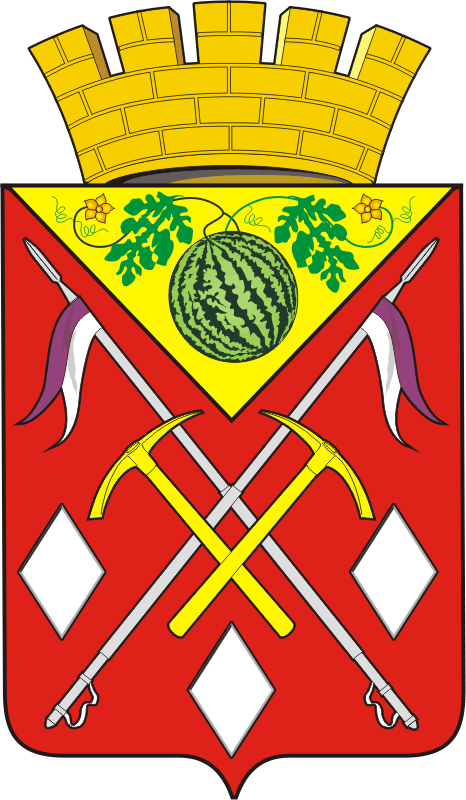 АДМИНИСТРАЦИЯМУНИЦИПАЛЬНОГООБРАЗОВАНИЯСОЛЬ-ИЛЕЦКИЙГОРОДСКОЙ ОКРУГОРЕНБУРГСКОЙ ОБЛАСТИПОСТАНОВЛЕНИЕ02.08.2021  № 1671-пОб утверждении решений результатов отбора предоставления субсидии, связанных с содержанием  объектов коммунальной инфраструктуры муниципальной собственности Соль-Илецкого городского округаОб утверждении решений результатов отбора предоставления субсидии, связанных с содержанием  объектов коммунальной инфраструктуры муниципальной собственности Соль-Илецкого городского округаОб утверждении решений результатов отбора предоставления субсидии, связанных с содержанием  объектов коммунальной инфраструктуры муниципальной собственности Соль-Илецкого городского округаГлава муниципального образованияСоль-Илецкий городской округ 				  А.А. Кузьмин 